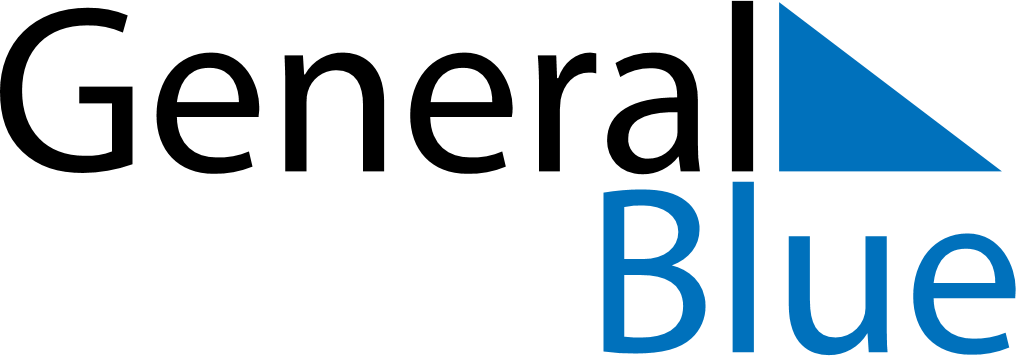 Cameroon 2018 HolidaysCameroon 2018 HolidaysDATENAME OF HOLIDAYJanuary 1, 2018MondayNew Year’s DayFebruary 11, 2018SundayYouth DayMarch 30, 2018FridayGood FridayMay 1, 2018TuesdayLabour DayMay 10, 2018ThursdayAscension DayMay 20, 2018SundayNational DayJune 15, 2018FridayEnd of Ramadan (Eid al-Fitr)August 15, 2018WednesdayAssumptionAugust 21, 2018TuesdayFeast of the Sacrifice (Eid al-Adha)December 25, 2018TuesdayChristmas Day